Урок №2Добрый день, дорогие учащиеся V класса и ваши родители!В связи с последними событиями, попробуем сольфеджио заниматься дистанционно. Исходя из моих личных технических возможностей, предлагаю следующие формы работы: я письменно объясняю новый материал, вы дома, самостоятельно, его закрепляете в рабочей тетради, и высылаете фотографию мне на почту, Viber, WhatsApp,VK. Также обязательно дома проигрываем на фортепиано (клавиатуре),  поём, следим за чистотой пения! Особое обращение к родителям! Пожалуйста, контролируйте домашние задания!                                                        С уважением, Майя Борисовна Ермакова.Мой адрес почты: Iermakova.maiia@mail.ruЕсли от меня не будет ответа, пожалуйста, звоните, пишите на телефон, Viber, WhatsApp,VK . Мой телефон 8-919-700-46-44Внимание!Для выполнения данного домашнего задания мы отводим пять дней с 13 по 17 апреля. В субботу, 18 апреля задания на проверке!Урок №2. Гамма Ре бемоль мажор, элементы.         Добрый день! Надеюсь гамму вы построили, теперь пришла очередь интервалов и аккордов, которые образуются в этой тональности. 1.  Характерные интервалы ув.2 – ум.7. Образуются в гармоническом виде мажора, за счёт понижения  VI  ступени.  Ув. 2 строится на VI пониженной ступени. Разрешается в 4ч.Ум.7 строится на VII  ступени. Разрешается в 5ч. 2.   Тритоны ум.5 – ув.4. Все уменьшенные интервалы и аккорды строятся на  VII ступени.  Ум. 5 строится на VII ступени. Разрешается в 3б. Ув. 4  строится на IV ступени, разрешается в 6м.3. Главные трезвучия лада. Тоническое  (I-III-Vступени), Субдоминантовое (IV-VI-I ступени), Доминантовое  (V-VII-II ступени). У каждого трезвучия 2 обращения: секстаккорд и квартсекстаккорд.4. Доминантсептаккорд с обращениями: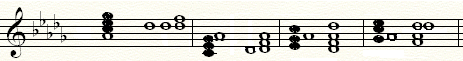                            D7→ T35      D56→T35    D34→T35      D2→ T6   Домашнее задание:1.Построить 2 вида гаммы Ре бемоль мажор. Вышлите мне на проверку.2. Построить элементы, перечисленные выше, Д7 с обращениями переписать. Вышлите мне на проверку.3.Рабочая тетрадь  (прописи) стр.25 №13 полностью. Вышлите мне на проверку.4.Гамму Ре бемоль мажор с элементами играть и петь.5.Задание оставляю прежнее: Учебник  «Одноголосие» №450-454. Каждый номер поём и играем по 4 раза. Высылать не надо!6. Учебник «Двухголосие» №119-120. Оба голоса играть, один петь. Высылать не надо!